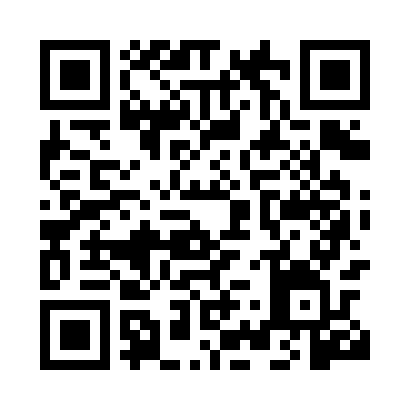 Prayer times for Intregalde, RomaniaMon 1 Apr 2024 - Tue 30 Apr 2024High Latitude Method: Angle Based RulePrayer Calculation Method: Muslim World LeagueAsar Calculation Method: HanafiPrayer times provided by https://www.salahtimes.comDateDayFajrSunriseDhuhrAsrMaghribIsha1Mon5:217:051:305:597:559:342Tue5:197:041:306:007:579:353Wed5:167:021:296:017:589:374Thu5:147:001:296:027:599:395Fri5:126:581:296:038:019:406Sat5:096:561:296:048:029:427Sun5:076:541:286:058:039:448Mon5:056:521:286:058:059:469Tue5:026:501:286:068:069:4710Wed5:006:481:286:078:079:4911Thu4:586:471:276:088:099:5112Fri4:556:451:276:098:109:5313Sat4:536:431:276:108:119:5514Sun4:516:411:276:118:139:5615Mon4:486:391:266:128:149:5816Tue4:466:371:266:138:1510:0017Wed4:446:361:266:138:1710:0218Thu4:416:341:266:148:1810:0419Fri4:396:321:256:158:1910:0620Sat4:366:301:256:168:2110:0821Sun4:346:291:256:178:2210:1022Mon4:326:271:256:188:2310:1123Tue4:296:251:256:188:2510:1324Wed4:276:231:246:198:2610:1525Thu4:246:221:246:208:2710:1726Fri4:226:201:246:218:2910:1927Sat4:206:181:246:228:3010:2128Sun4:176:171:246:238:3110:2329Mon4:156:151:246:238:3310:2530Tue4:126:141:246:248:3410:27